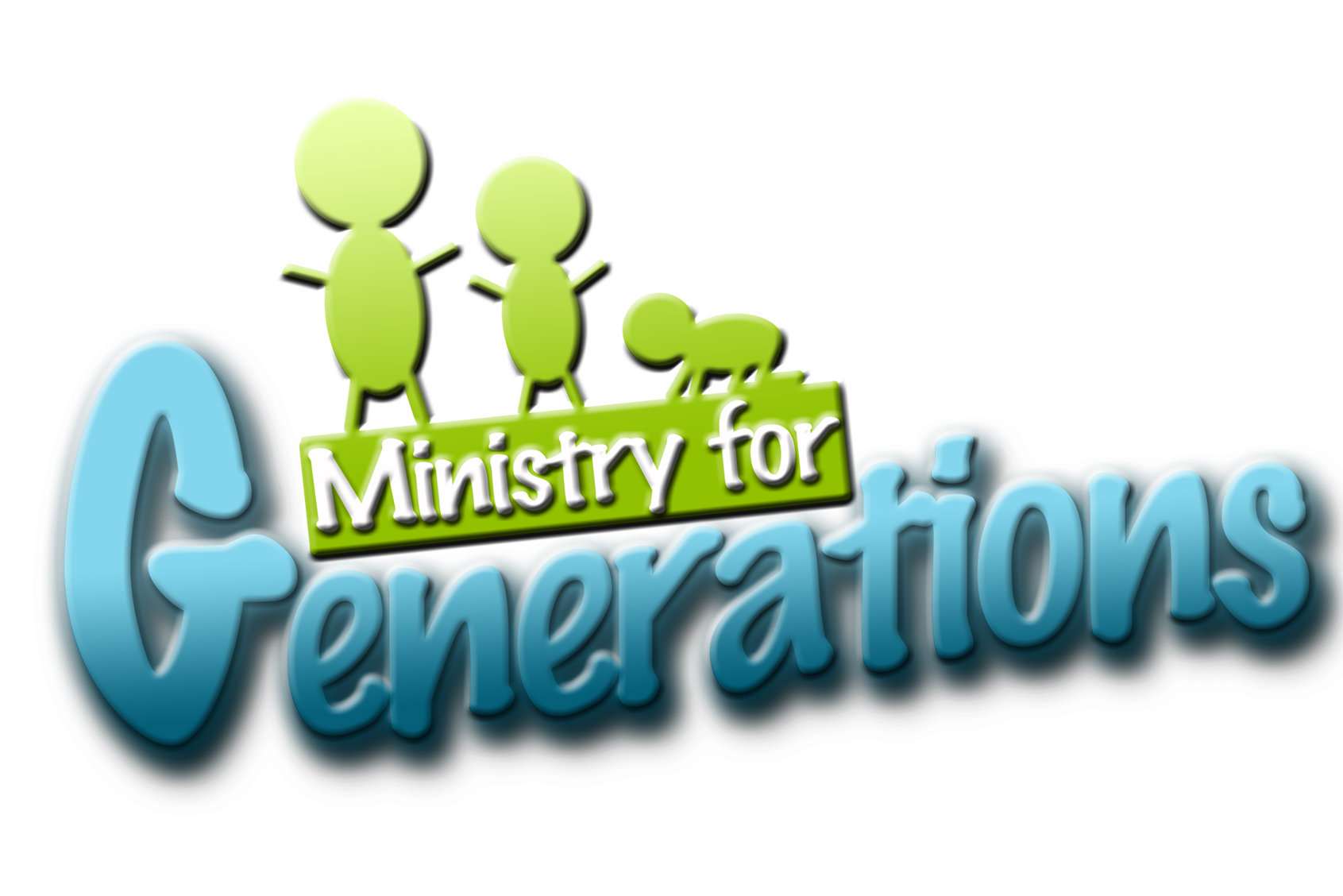 Parent InformationFather & Mother’s Names or Legal Guardian(s) ______________________________________Father’s Contact Number: _______________ Mother’s Contact Number: _________________Street Address _____________________________________________________Apartment/ Unit ____________________City _________________ State _______________ Zip Code________________Email Addresses _____________________________________________________Can we text you with reminders? YES / NO		Which Number? _____________________Does your family attend church regularly? YES / NOIf yes, where? ____________________________Emergency Contact Name_________________________________Emergency Phone _________________________*Only parents or legal guardians are allowed to check-in and pick up your child.  The same person who drops off must pick up.Child InformationFirst Name ______________________ Last Name ________________________Age: ___________		Grade in School: ________________Birthday: _____/_____/_____     	 Gender: MALE / FEMALE      Does your child have any allergies? YES / NOIf yes, please explain the type and severity of the allergy: ________________________________________________________________________________________________________________Does your child have any physical, behavioral, learning, or other needs that we need to be aware of? _________________________________________________________________________________________________________________________________________________________________Are there any special concerns or circumstances you would like your child’s leader to be aware of? __________________________________________________________________________________________________________________________________________________________________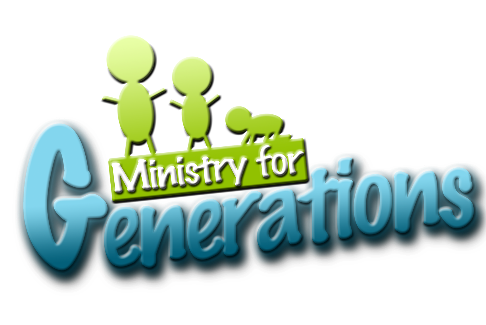 Release FormMedia ReleaseBy circling Yes, I agree that First Baptist Church of Eastman has permission to use any image of my child for promotional purposes of First Baptist Church of Eastman. YES / NOMedical ReleaseBy circling Yes, I agree that my child can receive medical attention or medicine at First Baptist Church of Eastman in the event of an accident, injury, sickness, etc., while they are under the care and supervision of the church until the legal guardian or emergency contact can be contacted. If the legal guardian or emergency contact cannot be contacted, I give permission for the church to pursue medical care on my behalf. I also assume responsibility for payment of such treatment. In addition, I release the church, its employees, and/ or agents from liability associated with the transportation of my child to a medical facility and any treatment administered. YES / NOBus AgreementBy circling Yes, I authorize First Baptist Church of Eastman to transport my child via the First Baptist Church bus ministry to church events and I agree that I will be home when my child is picked up or dropped off. I also understand that if my child is picked up by the bus ministry the child will be delivered home the same way.  YES / NO Parent/Legal Guardian’s Name ______________________Parent/Legal Guardian’s Signature ____________________________Date ____/____/____